ПРЕДСТАВИТЕЛЬНОЕ СОБРАНИЕСУДЖАНСКОГО РАЙОНАКУРСКОЙ ОБЛАСТИРЕШЕНИЕот 3 октября 2022 года №296О внесении изменений и дополнений в решение Представительного Собрания Суджанского района Курской области от 10.10.2018 №384        «Об утверждении Порядка формирования, ведения,обязательного опубликования перечня муниципальногоимущества муниципального района «Суджанский район»Курской области, предназначенного для передачи во владение и (или)пользование субъектам малого и среднего предпринимательства»(с последующими изменениями и дополнениями)  В соответствии с Федеральным законом от 08.06.2020  № 169 - ФЗ «О внесении изменений в Федеральный закон «О развитии малого и среднего предпринимательства в Российской Федерации»  и статьи 1,2  Федерального закона «О внесении изменений в Федеральный закон «О развитии малого и среднего предпринимательства в Российской Федерации»  в целях формирования единого реестра субъектов малого и среднего предпринимательства - получателей поддержки», Представительное Собрание Суджанского района Курской области  РЕШИЛО: 	  1. Внести  изменения и дополнения в Порядок формирования, ведения, обязательного опубликования перечня муниципального имущества, предназначенного для передачи во владение и (или) пользование субъектам малого и среднего предпринимательства и организациям, образующим инфраструктуру поддержки субъектов малого и среднего предпринимательства, утвержденный  решением  Представительного Собрания  Суджанского района Курской области от 10.10.2018  №384 «Об утверждении Порядка формирования, ведения, обязательного опубликования перечня муниципального имущества муниципального района «Суджанский район» Курской области, предназначенного для передачи во владение и (или) пользование субъектам малого и среднего предпринимательства» (с последующими изменениями и дополнениями) следующие изменения и дополнения:1. 1.Утвердить в новой редакции:1.1.1.Перечень  муниципального имущества муниципального района    «Суджанский район» Курской области, подлежащего  предоставлению во владение и (или) пользование на долгосрочной основе субъектам малого и среднего предпринимательства и организациям, образующим инфраструктуру поддержки субъектов малого и среднего предпринимательства и физическим лицам применяющим специальный налоговый режим «Налог на профессиональную деятельность» (приложение №2).2. Настоящее решение вступает в силу со дня его подписания и подлежит официальному размещению в сети Интернет на официальном сайте муниципального района «Суджанский  район» Курской области.ПредседательствующийПредставительного Собрания Суджанского района Курской области                                            Н. И. ГореловГлава Суджанского района Курской области                                                                                  А. М. БогачёвПриложение №2 к решению Представительного Собрания Суджанского района Курской областиот 3 октября 2022 года №296ПЕРЕЧЕНЬмуниципального имущества муниципального района «Суджанский район»Курской области, подлежащего предоставлению во владение и (или) пользование на долгосрочной основе субъектам малого и среднего предпринимательства и организациям, образующим инфраструктуру поддержки субъектов малого и среднего предпринимательства и физическим лицам, применяющим специальный налоговый режим «Налог на профессиональную деятельность»№ п/пНаименование имуществаМестонахождение недвижимостиПлощадь(кв. м)Назначениеимущества1Земельный участокКурская область, Суджанский район, Замостянский сельсовет,с.Замостье,ул. Совхозная1750Кадастровый номер46:23:070102:534Земельныйучасток2Здание- МКОУ «Ивницкая основная  общеобразовательная школа» Суджанского района Курской областиКурская область, Суджанский район,Погребской сельсовет,с. Ивница, д.31401,7Кадастровый номер46:23:090101:112Нежилое здание3Земельный участокКурская область, Суджанский район,Погребской сельсовет,с. Ивница, д.3120 000Кадастровый номер46:23:090101:28Земельныйучасток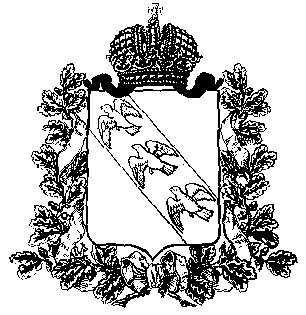 